                           Российская Федерация          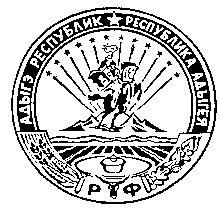 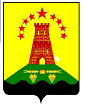                                Республика Адыгея                        Совет народных депутатов                      муниципального образования                  «Дукмасовское сельское поселение»х.Дукмасов                                                                                                            25.06.2020                                                                                                                                   №  116     Р Е Ш Е Н И Е Тридцать первой сессии четвертого созыва Совета народных депутатов  муниципального образования «Дукмасовское сельское поселение»О рассмотрении Представления Межмуниципального отдела МВД  России «Кошехабльский» «Об устранениипричин и условий, способствующих реализации угроз безопасности граждан и общественной безопасности»         На основании Представления Межмуниципального отдела МВД  России «Кошехабльский» «Об устранении причин и условий, способствующих реализации угроз безопасности граждан и общественной безопасности» исх. № 5695 от 17.06.2020, об отсутствии тротуара на  участке дороги – подъезд к х. Мокроназаров, в границах населенного пункта х. Мокроназаров, Шовгеновского района. Учитывая, что участок указанной дороги не является муниципальной собственностью муниципального образования «Дукмасовское сельское поселение», Совет народных депутатов муниципального образования «Дукмасовское сельское поселение» Р Е Ш И Л:          1. Направить  Представление Межмуниципального отдела МВД  России «Кошехабльский» исх. № 5695 от 17.06.2020 «Об устранении причин и условий, способствующих реализации угроз безопасности граждан и общественной безопасности»:         1.1. Руководителю ГКУ УАД РА  «Адыгеяавтодор»,	       1.2. Главе муниципального образования «Шовгеновский район».	             2. Обнародовать настоящее решение в соответствии с Уставом муниципального образования «Дукмасовское сельское поселение», разместить на официальном сайте администрации муниципального образования «Дукмасовское сельское поселение» Шовгеновского района Республики Адыгея.3.  Контроль над исполнением настоящего решения оставляю за собой.4.  Настоящее решение вступает в силу с момента подписания.     Глава муниципального образования      «Дукмасовское сельское поселение»                                                        В.П. Шикенин    